1.	Tâche du candidat2.	Liste du matériel à prévoir pour chaque candidat	Fichiers de travail sur un support informatique appropriéNom de fichiers :3.	Consignes3.1	Avant l’épreuve	Vérifier si le local est adéquat.	S’assurer du bon fonctionnement de l’outillage, de l’équipement et du matériel nécessaires à cette épreuve et prévoir du matériel de remplacement, en cas de défectuosité.Note :	L'examinateur doit copier les fichiers de travail sur le poste du candidat, sur le réseau ou sur tout autre support informatique approprié.	Remplir le bloc d’identification du Cahier d’évaluation pour chaque candidat.	Préparer la Grille d’observation en inscrivant le nom des candidats à l’endroit prévu à cette fin.3.2	Pendant l’épreuve	 Placer ici l’énoncé exact de la règle de verdict contenue dans les documents d’évaluation du MELS, lorsqu’il y en a une.

Noter que tout manquement jugé important au ____________________ _______________________________________________________________ entraînera l’arrêt immédiat de l’épreuve, et la mention « échec » sera inscrite au dossier du candidat.	Informer les candidats de l’emplacement des fichiers de travail.	Voir à ce que chaque candidat respecte les étapes du déroulement de l’épreuve et de l’évaluation décrites ci-après.•	Inscrire l’heure à laquelle le candidat commence l’épreuve.Étape 1 –	Titre de l’étape•	Vérifier …•	Vérifier …•	Vérifier …Noter le candidat aux critères d’évaluation __.__ et __.__ de la Fiche d’évaluation.Étape 2 –	Titre de l’étape•	Vérifier …•	Vérifier …•	Vérifier …Noter le candidat aux critères d’évaluation __.__ et __.__ de la Fiche d’évaluation.•	Inscrire l’heure à laquelle le candidat termine l’épreuve.	Reporter les résultats de la Grille d’observation sur la Fiche d’évaluation.	Noter les candidats de la façon suivante sur la Fiche d’évaluation :•	cocher d’abord les cases « OUI » ou les cases « NON »;•	accorder la totalité des points ou « 0 » pour chacun des critères, en encerclant le chiffre approprié dans la colonne « RÉSULTAT ».Note :	Ne tolérer aucun manquement, à moins d’avis contraire.3.3	Après l’épreuve	Ramasser les cahiers des candidats et les fiches de travail.	Inscrire le verdict à la page de titre du Cahier d’évaluation.	Après la correction, s'assurer que tous les fichiers sont effacés du support informatique, afin de conserver la confidentialité de l'épreuve.	Informer le candidat des résultats obtenus et, advenant un échec, l’aviser qu’il devra reprendre l’épreuve au complet.	Informer le candidat des résultats obtenus et, advenant un échec, l’aviser qu’il devra reprendre la ou les parties non réussies.	Remettre tous les documents utilisés à la personne désignée.4.	Spécifications pour l’évaluation aux fins de la sanction – Épreuve pratique(Version : écrire le mois sans majuscule et l’année)Nom du programme : __________________  /  DEP _______Titre de la compétence : __________________ (compétence __)Énoncé de la compétence : Seuil de réussite :	__ points sur 100Règle de verdict :	Placer ici l’énoncé exact de la règle de verdict contenue dans les documents d’évaluation du MELS, lorsqu’il y en a une.Note :	Advenant une ou des modifications apportées à ces spécifications par le ministère de l’Éducation, BIM verra à mettre à jour ce tableau et tout le matériel d’évaluation s’y rapportant.FACULTATIFNom du programme : __________________  /  DEP _______Titre de la compétence : __________________ (compétence __)	Code _____-_____Note à l’examinateur :		Reporter les résultats sur la Fiche d’évaluation.Note à l’examinateur :	Reporter les résultats sur la Fiche d’évaluation.Nom du programme : __________________  /  DEP _______Titre de la compétence : __________________ (compétence __)	Code _____-_____Note : Écrire le résultat sur la Fiche de verdict.Remarques :		1.	Consignes1.1	La durée de cette épreuve est de __________________________.1.2	Veuillez noter que l’utilisation de notes de cours ou de tout autre document est interdite.1.3	Veuillez vous abstenir de toute communication et de toute forme d’aide entre candidats.1.4	S’il se produit une défectuosité en cours d’épreuve, avertissez-en immédiatement l’examinateur.1.5	Respectez l’ordre des étapes du déroulement de l’épreuve et les temps d’arrêt prévus pour l’évaluation du travail. Un carré  placé dans la marge de votre cahier vous indique que vous devez faire vérifier le produit de votre travail par l’examinateur ou accomplir la tâche demandée en présence de l’examinateur. Le candidat qui omet de faire évaluer son travail peut perdre tous les points attribués à l’élément concerné ou échouer à cette épreuve.2.	Information sur la notation2.1	Les points alloués pour cette épreuve se répartissent de la façon suivante :		_____ pts		_____ pts		_____ pts		_____ pts		_____ pts		_____ pts		_____ pts		_____ pts		______		Total : 100 pts2.2	Placer ici l’énoncé exact de la règle de verdict contenue dans les documents d’évaluation du MELS, lorsqu’il y en a une. Notez que tout manquement jugé important entraînera l’arrêt immédiat de l’épreuve, et la mention « échec » sera inscrite au dossier du candidat.2.3	Le seuil de réussite est de ____ points sur 100.2.4	Advenant un échec, vous devrez reprendre l’épreuve au complet. ou Advenant un échec, vous devrez reprendre la partie non réussie de l’épreuve.3.	Description de l’épreuve3.1	Description de la tâcheVotre tâche consiste à 3.2	Étapes du déroulement de l’épreuve et de l’évaluationAu signal de l’examinateur, commencez l’épreuve.Étape 1		En présence de l’examinateur,Étape 2		En présence de l’examinateur,3.3	Après l’épreuveRemettez le Cahier du candidat et la ou les fiches de travail à l’examinateur.Nom du programme : __________________  /  DEP _______Titre de la compétence : __________________ (compétence __)	Code _____-_____Étape :	Décrivez Nom du programme : __________________  /  DEP _______Titre de la compétence : __________________ (compétence __)	Code _____-_____Étape :	Décrivez Insérer le logo 
de la commission scolaire.Nom du programme : __________________
DEP _______Nom du programme : __________________
DEP _______Nom du programme : __________________
DEP _______Nom du programme : __________________
DEP _______Épreuve pratiqueTitre de la compétence : __________________ (compétence __)CODE ____-____Version ___Épreuve pratiqueTitre de la compétence : __________________ (compétence __)CODE ____-____Version ___Épreuve pratiqueTitre de la compétence : __________________ (compétence __)CODE ____-____Version ___Épreuve pratiqueTitre de la compétence : __________________ (compétence __)CODE ____-____Version ___GuideGuideGuideGuide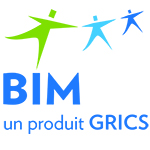 	FORMATION PROFESSIONNELLEPRÉSENTATIONPRÉSENTATIONNous tenons à remercier toutes les personnes qui ont participé à la production et à la validation de cette épreuve. Nous voulons aussi souligner la contribution des organismes qui en ont facilité la réalisation.Nous tenons à remercier toutes les personnes qui ont participé à la production et à la validation de cette épreuve. Nous voulons aussi souligner la contribution des organismes qui en ont facilité la réalisation.productionproductionÉlaboration_________________, enseignante
Commission scolaire ________________Validation_________________, conseillère pédagogique
Commission scolaire ________________IllustrationsClipart.comRévision docimologiqueInformatisationRévision linguistiqueÉquipe BIM-FP, GRICS…...Ce document n’a pas encore fait l’objet d’une révision linguistique.information généraleinformation généraleDurée suggérée de l’épreuve___ heuresNombre maximal de candidatsSelon la disponibilité du ______________Seuil de réussite___ points sur 100Règle de verdictPlacer ici l’énoncé exact de la règle de verdict.
Tout manquement jugé important au ______________________________________
______________________________________ entraînera l’arrêt immédiat de l’épreuve, et la mention « échec » sera inscrite au dossier du candidat.particularité techniqueparticularité techniqueCette épreuve nécessite l’utilisation _________________________.Cette épreuve nécessite l’utilisation _________________________.fiche de rétroactionfiche de rétroactionDans un souci constant d’améliorer les épreuves, nous vous invitons à nous faire part de toute correction nécessaire à l’aide de la fiche de rétroaction mise à votre disposition sur notre site Web, à l’adresse http://bimenligne.qc.ca, dans la section Formation professionnelle.Dans un souci constant d’améliorer les épreuves, nous vous invitons à nous faire part de toute correction nécessaire à l’aide de la fiche de rétroaction mise à votre disposition sur notre site Web, à l’adresse http://bimenligne.qc.ca, dans la section Formation professionnelle.Éléments de la compétenceIndicateursCritères d’évaluationPts1.	1.1	__1.2	__1.3	__2.	2.1	__2.2	__2.3	__3.	3.1	__3.2	__4.	4.1	__4.2	__5.	5.1	__5.2	__Grille d’observationCocher les cases « OUI » ou les cases « NON » pour les éléments observés.Nom des candidatsNom des candidatsNom des candidatsNom des candidatsNom des candidatsOBSERVATIONSNom de l’examinateur	Date : 	Le candidat a respecté… (règle de verdict)Oui NonOui NonOui NonOui NonOui NonLe candidat a respecté… (règle de verdict)Étape 1 —Oui NonOui NonOui NonOui NonOui Non1.	1.1	1.2	–	–	–	Tolérance :	2.	2.1	–	–	–	Étape 2 —3.	3.1	4.	4.1	Cocher les cases « OUI » ou les cases « NON » pour les éléments observés.Nom des candidatsNom des candidatsNom des candidatsNom des candidatsNom des candidatsOBSERVATIONSNom de l’examinateur : __________________________________Date : ________________________5.	Oui NonOui NonOui NonOui NonOui Non5.1	5.2	–	–	–	Tolérance :	6.	6.1	–	–	–	6.2	7.	7.1	Cahier d’évaluationIdentification du candidatIdentification du candidatIdentification du candidatIdentification du candidatIdentification du candidatIdentification du candidatIdentification du candidatIdentification du candidatIdentification du candidatIdentification du candidatIdentification du candidatNom du candidat : 	Centre : 	Code permanent : 	Nom du candidat : 	Centre : 	Code permanent : 	Nom du candidat : 	Centre : 	Code permanent : 	Nom du candidat : 	Centre : 	Code permanent : 	Nom du candidat : 	Centre : 	Code permanent : 	Nom du candidat : 	Centre : 	Code permanent : 	Nom du candidat : 	Centre : 	Code permanent : 	Nom du candidat : 	Centre : 	Code permanent : 	Nom du candidat : 	Centre : 	Code permanent : 	Nom du candidat : 	Centre : 	Code permanent : 	Nom du candidat : 	Centre : 	Code permanent : 	Fiche de verdictFiche de verdictFiche de verdictFiche de verdictFiche de verdictFiche de verdictFiche de verdictFiche de verdictFiche de verdictFiche de verdictFiche de verdictDurée prévue :Durée prévue :Durée prévue :___ heures___ heuresDurée enregistrée :		Durée enregistrée :		Durée enregistrée :		Durée enregistrée :		Durée enregistrée :		Durée enregistrée :		Seuil de réussite :Seuil de réussite :Seuil de réussite :__ points sur 100__ points sur 100Résultat obtenu :	___ points sur 100Résultat obtenu :	___ points sur 100Résultat obtenu :	___ points sur 100Résultat obtenu :	___ points sur 100Résultat obtenu :	___ points sur 100Résultat obtenu :	___ points sur 100Règle de verdict :Règle de verdict :Règle de verdict :Le candidat a respecté les ………………………………………. Tout manquement entraînera l’arrêt immédiat de l’épreuve, et la mention « échec » sera inscrite au dossier du candidat.Le candidat a respecté les ………………………………………. Tout manquement entraînera l’arrêt immédiat de l’épreuve, et la mention « échec » sera inscrite au dossier du candidat.Le candidat a respecté les ………………………………………. Tout manquement entraînera l’arrêt immédiat de l’épreuve, et la mention « échec » sera inscrite au dossier du candidat.Le candidat a respecté les ………………………………………. Tout manquement entraînera l’arrêt immédiat de l’épreuve, et la mention « échec » sera inscrite au dossier du candidat.Le candidat a respecté les ………………………………………. Tout manquement entraînera l’arrêt immédiat de l’épreuve, et la mention « échec » sera inscrite au dossier du candidat.Oui   NonOui   NonOui   NonVerdictSuccès   ÉchecVerdictSuccès   ÉchecVerdictSuccès   ÉchecVerdictSuccès   ÉchecVerdictSuccès   ÉchecVerdictSuccès   ÉchecVerdictSuccès   ÉchecVerdictSuccès   ÉchecVerdictSuccès   ÉchecVerdictSuccès   ÉchecVerdictSuccès   ÉchecDate de passation :Date de passation :Signature de l’examinateur : 	Signature de l’examinateur : 	Signature de l’examinateur : 	Signature de l’examinateur : 	Signature de l’examinateur : 	Signature de l’examinateur : 	Signature de l’examinateur : 	Fiche d’évaluationFiche d’évaluationFiche d’évaluationFiche d’évaluationFiche d’évaluationFiche d’évaluationFiche d’évaluationFiche d’évaluationFiche d’évaluationFiche d’évaluationFiche d’évaluationÉtapeObservationsObservationsObservationsObservationsObservationsOui   NonOui   NonOui   NonRésultatDurée1Préparer le poste de travail1.	Préparer le poste de travail1.1	Préparer le poste de travail1.	Préparer le poste de travail1.1	Préparer le poste de travail1.	Préparer le poste de travail1.1	Préparer le poste de travail1.	Préparer le poste de travail1.1	Préparer le poste de travail1.	Préparer le poste de travail1.1	Préparer le poste de travail1.	Préparer le poste de travail1.1	Début__ h __–	–	–	–	–	–	–	–	–	–	–	–	0 / 102.	Organiser2.1	2.	Organiser2.1	2.	Organiser2.1	2.	Organiser2.1	2.	Organiser2.1	2.	Organiser2.1	–	–	–	–	–	–	–	–	–	–	–	–	–	–	–	–	–	–	0 / 10ÉtapeObservationsOui   NonOui   NonRésultatDurée2Fabriquer3.	Fabriquer3.1	Fabriquer3.	Fabriquer3.1	–	–	–	–	–	–	0 / 10Fabriquer4.	Fabriquer4.1	Fabriquer4.	Fabriquer4.1	–	–	–	–	–	–	0 / 105.	Fabriquer5.1	5.	Fabriquer5.1	0 / 106.	Produire6.1	6.	Produire6.1	–	–	–	–	Fin–	–	Tolérance :	Tolérance :	0 / 10__ h __Insérer le logo 
de la commission scolaire.Nom du programme : __________________
DEP _______Nom du programme : __________________
DEP _______Nom du programme : __________________
DEP _______Nom du programme : __________________
DEP _______Épreuve pratiqueTitre de la compétence : __________________ (compétence __)Code ____-____Version ___Épreuve pratiqueTitre de la compétence : __________________ (compétence __)Code ____-____Version ___Épreuve pratiqueTitre de la compétence : __________________ (compétence __)Code ____-____Version ___Épreuve pratiqueTitre de la compétence : __________________ (compétence __)Code ____-____Version ___Cahier du candidatCahier du candidatCahier du candidatCahier du candidat	FORMATION PROFESSIONNELLEFiche de travail no 1Nom du candidat : 	Centre : 	Code permanent : 	Fiche de travail no 2Nom du candidat : 	Centre : 	Code permanent : 	